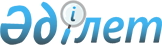 Об утверждении Правил предоставления услуг операторов вагонов (контейнеров)Приказ Министра транспорта и коммуникаций Республики Казахстан от 19 октября 2012 года № 709. Зарегистрирован в Министерстве юстиции Республики Казахстан от 24 ноября 2012 года № 8118.
      Сноска. Заголовок в редакции приказа Министра по инвестициям и развитию РК от 30.06.2017 № 415 (вводится в действие по истечении десяти календарных дней после дня его первого официального опубликования).
      В соответствии с подпунктом 17) пункта 2 статьи 14 Закона Республики Казахстан от 8 декабря 2001 года "О железнодорожном транспорте" ПРИКАЗЫВАЮ:
      1. Утвердить прилагаемые Правила предоставления услуг операторов вагонов (контейнеров).
      2. Признать утратившим силу приказ Министра транспорта и коммуникаций Республики Казахстан от 16 марта 2011 года № 146 "Об утверждении Правил предоставления услуг оператора вагонов (контейнеров)" (зарегистрированный в Реестре государственной регистрации нормативных правовых актов под № 6894, опубликованный в газете "Казахстанская правда" от 11 июня 2011 года № 185-186 (26606-26607).
      3. Комитету транспорта и путей сообщения Министерства транспорта и коммуникаций Республики Казахстан (Килыбай Н.И.) в установленном порядке обеспечить представление настоящего приказа в Министерство юстиции Республики Казахстан для государственной регистрации.
      4. Контроль за исполнением настоящего приказа возложить на Ответственного секретаря Министерства транспорта и коммуникаций Республики Казахстан Касымбек Ж.М.
      5. Настоящий приказ вводится в действие по истечении десяти календарных дней после дня его первого официального опубликования. Правила
предоставления услуг оператора вагонов (контейнеров)
1. Общее положение
      1. Настоящие Правила предоставления услуг оператора вагонов (контейнеров) (далее - Правила) разработаны в соответствии с Законом Республики Казахстан от 8 декабря 2001 года "О железнодорожном транспорте", определяют порядок предоставления услуг оператора вагонов (контейнеров).
      2. В процессе оказания услуг оператор руководствуется следующими принципами:
      оперативность удовлетворения потребности грузоотправителей;
      гибкость использования рабочего парка вагонов (контейнеров);
      разграничение аренды вагонов и управления движением вагонов (контейнеров).
      3. Понятия, используемые в настоящих Правилах:
      1) оператор вагонов (контейнеров) – лицо, владеющее вагонами (контейнерами) на праве собственности или иных законных основаниях, участвующее в перевозочном процессе путем оказания услуг оператора вагонов (контейнеров) и указанное в перевозочных документах;
      2) деятельность оператора вагонов (контейнеров) (далее – оператор) - удовлетворение потребностей грузовладельцев в обеспечении перевозок грузов вагонами (контейнерами);
      3) распределение вагонов (контейнеров) - определение согласованного количества вагонов (контейнеров) между станциями погрузки с учетом поданной клиентом заявки;
      4) обеспечение клиентов вагонами (контейнерами) - предоставление им в пользование вагонов (контейнеров) на станции отправления без предоставления права владения вагонами (контейнерами) для осуществления перевозки. 2. Порядок предоставления услуг оператора вагонов (контейнеров)
      4. Основанием для предоставления услуг оператора клиентам является договор оказания услуг оператора (далее - Договор), в котором определяются основные права, обязанности, ответственность сторон, условия оказания услуг и срок оказания услуг. Договор не содержит номеров или других идентифицирующих признаков вагонов (контейнеров).
      5. Предоставление услуг оператора осуществляется путем взаимодействия с Национальным оператором инфраструктуры - на основании договора на оказание информационных услуг системой Национального оператора инфраструктуры и договора на текущий отцепочный ремонт грузовых вагонов.
      Сноска. Пункт 5 в редакции приказа Министра по инвестициям и развитию РК от 30.06.2017 № 415 (вводится в действие по истечении десяти календарных дней после дня его первого официального опубликования).


      6. При предоставлении услуг оператор:
      1) предоставляет вагоны (контейнеры) в технически и коммерчески исправном состоянии;
      2) организует перевозку порожних вагонов;
      3) в перевозочных документах указывается как владелец вагонов при условии если является собственником отправляемого вагона;
      4) требует от участников перевозочного процесса:
      своевременного возвращения своих вагонов, контейнеров после окончания срока действия Договора;
      обеспечения сохранности своих вагонов, контейнеров в период действия Договора;
      возмещения причиненного материального ущерба, вызванного нарушением условий Договора;
      своевременного предоставления информации о дислокации своих вагонов, контейнеров на договорной или иной основе;
      обеспечения равного права для использования своего подвижного состава в соответствии с предоставленными заявками грузоотправителей;
      предоставления перевозчику и Национальному оператору инфраструктуры информации для обеспечения ведения первичного учета оперативной, статистической отчетности по использованию вагонов (контейнеров) на магистральных железнодорожных путях.
      Сноска. Пункт 6 с изменением, внесенным приказом Министра по инвестициям и развитию РК от 30.06.2017 № 415 (вводится в действие по истечении десяти календарных дней после дня его первого официального опубликования).


      7. Оператор оказывает клиентам услуги на основании ежедекадных, ежемесячных заявок, с указанием необходимого количества вагонов (контейнеров) согласно заключенным Договорам.
      8. При отсутствии заявленного количества и (или) типов вагонов, а также при превышении затрат на доставку вагонов (контейнеров) на требуемые станции доходов получаемых от услуг оператора вагонов (контейнеров) оператор направляет заявителю в течении 10 рабочих дней мотивированный отказ в письменном виде.
      9. Оператор на основании поданных заявок формирует план подготовки вагонов (контейнеров) к перевозкам.
      10. Подготовленные к перевозке вагоны (контейнеры) оператор направляет на станцию отправления указанную клиентом.
      В этих целях оператор пользуется услугами перевозчика по транспортировке порожних вагонов (контейнеров).
      11. Момент начала и завершения оказания услуг оператора вагонов определяется Договором.
      12. Порядок оплаты услуг оператора определяется Договором.
      13. При отказе грузоотправителя от загрузки прибывших в соответствии с его заявкой на станцию погрузки порожних вагонов (контейнеров) оператора и невозможности использования их в течение суток на станции прибытия другим грузоотправителем, оператор взимает с него плату за каждые сутки простоя если иное не предусмотрено Договором.
      При превышении времени простоя вагонов на станционных или подъездных путях более 2 суток Оператор направляет письменное уведомление и оформляет вагоны на другую станцию, если иное не предусмотрено Договором.
      14. Не допускается использование вагонов (контейнеров) оператора для перевозки грузов которых он не предназначен, если иное не предусмотрено Договором.
					© 2012. РГП на ПХВ «Институт законодательства и правовой информации Республики Казахстан» Министерства юстиции Республики Казахстан
				
Министр
А. ЖумагалиевУтверждены
приказом Министра
транспорта и коммуникаций
Республики Казахстан
от 19 октября 2012 года № 709 